Max MustermannMuster Straße 39999 Muster-Stadt 01234 maxm@muster.at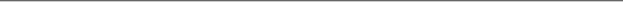 Casinos Austria Service Center1038 Wien 
Rennweg 44 DatumBetrifft: Rückforderung von bezahlter Gebühr Sehr geehrte Damen und Herren!Laut rechtskräftigem Urteil des Handelsgerichts Wien vom 19.10.2018, 11 Cg 89/16z bzw Urteil des Obersten Gerichtshofes vom 25.4.2018, 9 Ob 8/18v, haben Sie zu Unrecht Gebühren für "print@home" Gebühren verlangt.Ich fordere Sie zur Rückzahlung der von mir tatsächlich gezahlten Gebühren auf, jedenfalls aber folgender Gebühren:Dies war eine rechtsgrundlose Zahlung. Sie sind daher zur Rückzahlung der mangels Rechtsgrundlage von mir erhobenen Entgelte verpflichtet.Ich fordere Sie daher auf, mir diese zu Unrecht eingehobene Gebühr in Höhe von XXX € bis zum 14 Tage Frist  auf mein Konto IBAN: ATXXXXXXXXXXXXXXXXzu überweisen.                                              Mit freundlichen GrüßenMax MustermannDatum:Bestell-Nr.:Produkt:Bearbeitungsgebühr:Übermittlung:Print-at-homePrint-at-home